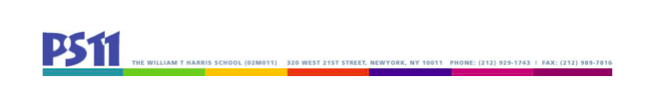 SLT Meeting5.5.202:00 - 3:30Attendance:Bob Bender, PS 11 Principal Teachers:Julia BucciSamantha Labombara John Swierczewski (Secretary)Serena Trinkwalder (Math Staff Developer)Holli Weiss (UFT Chapter Chair)Community Representative: Debbie Osborne, PS 11 Programs and Community Based Organization (CBO) representative Parents: Inbar Aricha-MetzerVanessa MerlisRon MillerSonal PatelSheniqua SimonJordan Wright (Chair)Not Present:Minutes: I. April minutes approved.II. Old BusinessA. G&T Outreach project (tabled)B. Book Club updates (tabled)C. Affinity Group/Culture Months updates (tabled)D. Family Fridays (tabled)E. Teacher-Parent Communication (tabled)III. Comprehensive Education PlanA. 	No updatesIV. New BusinessA. SLT Composition 2020-20213 parent positions (Inbar, Ron, Sonal) and 1 teacher position (Serena) need to be elected for next year.Elections are unclear, as chancellor’s regulations do not allow voting (for PTA) over Zoom or any other platform. Jordan will follow up with Jennifer Greenblat for guidance on how to proceed.B. Remote LearningParent SupportBob considering doing live workshops and videos to help assist families with needs, including:Motivation: trying to get kids to do the workIndependence: having kids do work by themselvesNeed to figure out which topics would be best with live presentation (with questions), and which can be “how to” recorded videosKindergarten parents are having the most trouble. Kindergarten teachers are going to start “keeping kids on the rug,” asking certain students to stay logged onto the computer just after a morning meeting session. Then, they will work with these students in small groups. This will start Monday.Bob is trying to answer the question, “What would a to do list look like for students that are having a hard time synthesizing options within their daily assignments?” He is currently working with the schools ICT Teacher Teams to answer this question.Focus on social emotional piece is a priority right nowEngagementNeed to strategize how to get kids who are not engaged in online learning.We will look at building partnerships through a mentoring program (not tutoring, but support and guidance).Bob will write a blurb.Jordan will build capacity through NYU.Vanessa will look to colleagues as well.C. School toursWalk through the websiteDay in the life docShow Me videos that show off different methods of teachingD. Incoming KindergartenNeed to work with PTA to think about how to engage incoming K parents this summerV. AdjournNext meeting: Tuesday, June 2, 2020, time 2pm.